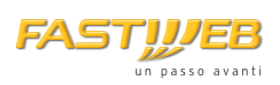 Stage QA & Operation BariFastweb è alla ricerca di un profilo neolaureato in Ingegneria Informatica, da inserire in stage all'interno della funzione QA & Operation sulla sede di Bari.Durante i 6 mesi di stage lo stagista sarà a supporto della struttura esistente per acquisire competenze professionali relative ai processi di Quality Assurance nell’ambito delle attività di test o application maintenance. Sarà impegnato in attività quali:         Progettazione ed esecuzione di Test Funzionali ed E2E con metodologie manuali ed automatiche;         Analisi e monitoraggio della copertura dei test.         Gestione degli aggiornamenti Software rispettando le timeline di processo e la corretta installazione del SW.         Attività di troubleshooting, tracciamento e verifica delle anomalie;         Generazione reportistica di avanzamento.         Lavoro in team di progetto multidisciplinari.Requisiti richiesti:         Laurea in ingegneria informatica conseguita da non oltre 6/8 mesi         Conoscenza della lingua inglese.         Conoscenze tecniche: PL/SQL, S.O Windows e Linux, Shell Scripting, Soap UI, Pacchetto OfficeInformazioni aggiuntive:         Sede lavoro: Bari         Tipologia di contratto: stagePer candidarsi:inviare il proprio cv aggiornato a: alessandra.carnimeo@fastweb.it entro il 31.10.2019inserendo in oggetto “Rif. Contatto Ufficio Placement Politecnico di Bari”Il CV dovrà contenere l’autorizzazione al trattamento dei dati personali ai sensi del D. Lgs. n. 196/2003 e ss.mm. e ii. e dell’art. 13 GDPR (Regolamento UE 2016/679) ed attestazione di veridicità ai sensi del DPR n.445/2000. Il presente annuncio è rivolto ad ambo i sessi, ai sensi della normativa vigente.